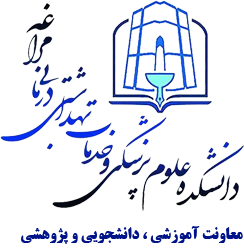 جناب آقای دکتر ...معاون محترم آموزشی، پژوهشی، فرهنگی و دانشجوییموضوع: گزارش ناظر طرح دانش پژوهی آموزشی سلام علیکم     با احترام، به استحضار می‌رساند اينجانب ...... ناظر طرح دانش پژوهی آموزشی جناب آقای /سرکار خانم ......، با عنوان «.......»؛ نتیجه بررسی گزارش نهایی طرح مذکور را به شرح زیر اعلام می دارم: (ناظر محترم؛ لطفا یکی از سه گزینه را علامت بزنید و توضیحات لازم را مرقوم فرمایید)نام و امضاء ناظر طرح دانش پژوهی آموزشستایید انجام كليه مراحل اجراي طرح و خاتمه آن بر اساس پرپوزال عدم تایید انجام كليه مراحل اجراي طرح و خاتمه آن بر اساس پرپوزالتایید انجام كليه مراحل اجراي طرح و خاتمه آن بر اساس پرپوزال با لحاظ اصلاحات ذیل: